Réunion des ingénieries territoriales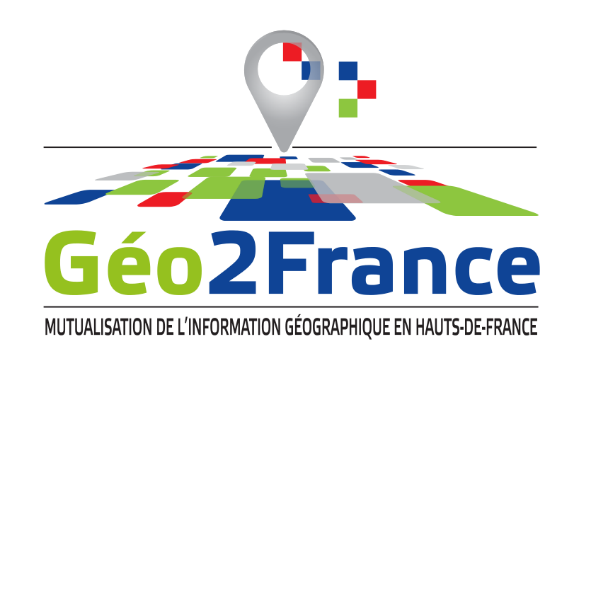 10 septembre 2020,  10H00 – 16H0015 Mail Albert 1er à Amiens, salle des délibérationsCOMPTE RENDUPrésentation du portail Géo2France et de ses fonctionnalités Catalogage Inspire / Open Data, et stratégies de moissonnageVisionneuse améliorée et générateur d’applicationPlugin Géo2France pour QGISSaisie de données collaborativeTour d’horizon des stratégies data dans les agglomérations. On trouve plusieurs types de situations :Pas de catalogageCatalogage des données métiers (interservices) dans une optique « open data interne » : peu d’interface avec l’extérieur sauf pour la récupération de données produites par des acteurs nationauxCatalogage INSPIRE avec publication externe et moissonnageCatalogage opendata sur plateforme propriétaire Problématique récurrente de l’interopérabilité des INSPIRE/Open data. Besoin exprimé de trouver un processus de catalogage et de rédaction des métadonnées plus ergonomique que la norme INSPIRE.Les axes de travail de Géo2France sur ce sujet sont :un effort de pédagogie à travers le guide de rédaction des métadonnées,la disponibilité du catalogue open data CKAN,un projet d’éditeur de métadonnée INSPIRE/OPEN DATA accessible basé sur Md-Edit.le moissonnage de catalogue opendatasoft et Arcgis Portal Se pose aussi la question du positionnement des services SIG sur les problématiques open data en général (y comprises les données non géographiques), du fait de l’expertise de ces services SIG sur la data. Besoin exprimé d’une capitalisation croisée entre ingénieries sur ce sujet « data », afin de construire des leviers argumentaires communs et une capacité d’influence mutualisée auprès des décideurs territoriaux et des acteurs nationaux de la donnée. Besoin exprimé sur la saisie de données collaborative : pouvoir faire remonter des données et des mises à jour locales dans des bases régionales communes aux territoires, soit en produisant la donnée directement avec des outils Géo2france, soit en produisant les données localement selon des standards qui permettent de les agréger au niveau régional.Présentation des principes organisationnels de la communauté Géo2FrancePilotage Etat – Région et partenariat Les groupes-projets : des espaces collaboratifs administrés et animés par leurs membres Besoin exprimé d’une gouvernance Géo2France (et d’une stratégie de financement des gros projets) où les territoires et les agglomérations trouvent leur juste place. Ce besoin est d’autant plus important que les territoires vivent un sentiment d’éloignement de la Région vis-à-vis d’eux depuis plusieurs années. Sentiment aggravé par la fusion des Régions. L’enjeu des Plans Corps de rue Simplifiés (PCRS) dans les Hauts-de-FranceTour d’horizon des agglomérations : ME Lille : PCRS raster déjà fait en 2016, mise à jour 2020 en cours, PCRS vecteur en cours de diffusion.Amiens Métropole : étude de faisabilité sur un PCRS hybride (urbain vecteur / rural raster).AR Compiègne : étude faisabilité sur PCRS hybride + élaboration des CCTP des études topographiques avec la FNEBTP et les géomètres experts.CA Lens-Liévin : PCRS raster élaboré sur fond de plan 5 cm en 2018-2019 pour les bus HNS.CU Dunkerque : Fond de plan réalisé en 2018, mais sans les effleurements réseauxCA Beauvaisis : ortho 2008 de grande qualité (10 cm) Besoin exprimé d’une mutualisation des stratégies de négociation avec les grands opérateurs réseaux, avec qui le dialogue semble difficile alors qu’ils seront les 1ers bénéficiaires des PCRS. (cf. 2ème appui possible de la plateforme Géo2France) Besoin exprimé d’une mutualisation des leviers d’argumentation et d’influence auprès des décideurs territoriaux, comme sur la question « data ».  Besoin exprimé d’une capitalisation méthodologique et technologique (cf. 2ème appuis possible G2F), mais appuyée par quelques opérations-tests permettant de valider les technologies disponibles. Décision : création d’un groupe-projet dédié à l’organisation des 3 leviers d’appuis de la plateforme Géo2France sur les PCRS (capitalisation, négociation et diffusion).La MEL, l’ARC et la Région se sont proposées pour co-animer le groupe. Les autres collectivités intéressées peuvent se manifester auprès de l’équipe Géo2France.OCS-2D 2018 : projet de saisie collaborative appliquée au contrôle qualitéDans le cadre du projet de constitution à l’échelle régionale d’une base de données de type Occupation du sol à 2 dimensions (OCS2D = couvert du sol + usage du sol), l’équipe Géo2France propose aux acteurs présents d’étudier la faisabilité d’un processus de contrôle qualité de la donnée qui serait réalisé de manière collaborative à l’aide de l’application Géocontrib.Cette hypothèse de travail est motivée par :La nécessité d’un contrôle qualité sur la donnée OCS2D,Le coût élevé de ce contrôle lorsqu’il est réalisé par un prestataire externe,Le constat que la donnée est en général mieux utilisée par les acteurs locaux lorsque ceux-ci ont participé à sa construction.Les débats sur cette hypothèse de travail ont permis d’affiner la problématique.Il convient en effet de distinguer :L’assurance qualité fournie par le producteur de la donnée à tous les stades de la production (méthodologies, guides d’interprétation, outils, formation des photo-interprètes, etc.) ;L’évaluation de la fiabilité de la donnée : c’est-à-dire la vérification de l’interprétation sur une grille de points aléatoires pour calculer de manière statistique le taux de fiabilité / plausibilité sur chaque poste de nomenclature et déterminer une « matrice de confusion » poste à poste ; Vérification faite, cette évaluation de fiabilité par le producteur de données fait partie intégrante du marché public tel qu’envisagé et chiffré actuellement par la Région.Le contrôle qualité : il consiste à comparer zone par zone la réalité de terrain et son interprétation OCS2D pour vérifier que le dictionnaire de données OCS2D est bien appliqué par les photo-interprètes. Seule cette partie du processus serait à réaliser de manière collaborative par la Région et les acteurs locaux partenaires du projet – lors de la recette de la donnée livrée et au cours de la phase suivante de maintenance.En termes de benchmark, ce schéma opérationnel (basé sur un marché OCS2D non-alloti et un contrôle qualité organisé en régie par le maître d’ouvrage et ses partenaires) se rapproche des processus mis en place par des territoires comme la Nouvelle Aquitaine (Plateforme PIGMA), l’Ile de France (IAU), le Grand Lyon ou encore la Savoie et la Haute-Savoie.Dans l’hypothèse d’un contrôle qualité collaboratif, se posera tout de même la question de l’hétérogénéité des différentes ingénieries locales et/ou de leur spécialisation thématique (rural/urbain, etc.). Cela implique que le dispositif collaboratif repose sur un effort de formation important sur la donnée OCS2D (il faut bien connaître le produit pour le qualifier).Indépendamment des autres points, se pose aussi la question du volume de la donnée OCS2D, car chaque nouveau millésime apporte un certain nombre de redécoupages de polygones (vérifier comment les futurs soumissionnaires prévoient de gérer cela). Décision : création d’un groupe-projet dédié à la préparation et au suivi du projet OCS2D (constitution et mise à jour de la donnée + évaluation thématique + contrôle qualité).La Région, la MEL et l’ARC se sont proposées pour co-animer le groupe. Les autres acteurs intéressés peuvent se manifester auprès de l’équipe Géo2France.Ce groupe-projet « OCS2D » se concentrera dans un premier temps sur la production de la donnée. Il pourra ensuite travailler sur les hypothèses de construction technique des indicateurs du SRADDET liés à l’OCS, dans le cadre d’une gouvernance plus adaptée à la dimension politique du sujet.Mise à jour du fond de plan régional OSM.geo2france.frLe fond OSM Géo2France semble utilisé régulièrement, notamment pour l’espace transfrontalier. Besoin exprimé de pouvoir distinguer les couches « toponymes » et « réseaux » des autres. Besoin exprimé : Manque les points adresse. Dans ce domaine il pourrait être intéressant de trouver une méthodologie pour exploiter des bases adresses locales lorsqu’elles sont disponibles et pas déjà versées dans la BAN.  Besoin exprimé de clarifier l’offre de couches : il semblerait que la disponibilité de telle ou telle couche ne soit pas évidente. Il y a peut-être un besoin de meilleure communication autour de ce sujet. Besoin exprimé de tuiles vectorielles.Discussion libreLes documents d’urbanisme (GPU)La dématérialisation des servitudes d’utilité publique gérées par des services de l’Etat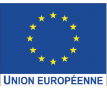 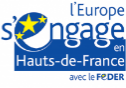 LISTE DES PARTICIPANTS :CA de la Baie de Sommeexcuséeanna.paillet@ca-baiedesomme.fr ;03 22 24 05 68CA Amiens MétropoleChristian LEGRANDc.legrand@amiens-metropole.com ;03 22 97 40 40CA Amiens MétropoleSimon LE NEINDREs.le-neindre@amiens-metropole.com ;03 22 97 40 40CA du Douaisis [C.A.D.]Pascal DHAUSSY - excusépdhaussy@douaisis-agglo.com ;03 27 99 89 89CU d'ArrasAnthony GABERa.gaber@cu-arras.org ;03 21 21 87 00CU d'ArrasGeoffroy BRASSARTg.brassart@cu-arras.org ;03 21 21 87 00CA de Lens - LiévinWilliam GUERINwguerin@agglo-lenslievin.fr ;03 21 79 07 90CA du BeauvaisisAlexandre CASTAINGa.castaing@beauvaisis.fr ;03 44 15 68 00CA Valenciennes MétropoleGautier RENAULTgrenault@valenciennes-metropole.fr ;03 27 09 60 96CA de CambraiPascal BERLAND - excusép.berland@paysducambresis.fr03 27 72 40 00CA Maubeuge - Val de SambreValérie PETRIAUX - excuséevalerie.petriaux@amvs.fr ;03 27 53 01 00CA de la Région de Compiègne et de la Basse AutomneFlorent VANHOUTTEflorent.vanhoutte@agglo-compiegne.fr ;03 44 40 76 00CA de la Région de Compiègne et de la Basse AutomneGrégory BODETgregory.bodet@agglo-compiegne.fr ; 03 44 40 76 00CA du Pays de Laonexcusékczerwinski@ca-paysdelaon.fr ;03 23 22 31 00Métropole Européenne de LilleLouis-Vincent FICHETlvfichet@lillemetropole.fr ;03 59 00 17 45Métropole Européenne de LillePascal FOURDRINOYpfourdrinoy@lillemetropole.fr ;03 59 00 17 45Métropole Européenne de LilleJean-Roc MORREALE jrmorreale@lillemetropole.fr ;03 20 21 25 15CA des Deux Baies en Montreuillois [CA2BM]Emmanuelle DUCAMP - excuséee.ducamp@ca2bm.fr ;03.21.90.94.65CU de Dunkerque Grand LittoralEric Ravoueric.ravou@cud.fr ;03 28 62 70 00CA Grand Calais Terres et MersexcuséFranck.Zielonka@grandcalais.fr ;03 21 19 55 00CA Grand Calais Terres et MersexcuséWilliam.Clayton@grandcalais.fr ;03 21 19 55 00CA du Pays de Saint-Omer [CAPSO]François BERTIN excuséf.bertin@ca-pso.fr ;03 74 18 20 00CA du Pays de Saint-Omer [CAPSO]Jessica DOURLENS excuséej.dourlens@ca-pso.fr ;03 74 18 20 00CA du Saint-Quentinoisexcusémickael.delaere@casq.fr ;03 23 06 30 06CA de la région de Château-Thierryexcusélaure.geoffroy@carct.fr ;03 65 81 03 15CA de la région de Château-Thierryexcusésophie.tiphaine@carct.fr ;03 23 85 34 97DREAL Hauts-de-France / service IDDEEChantal ADJRIOUChantal.adjriou@developpement-durable.gouv.fr ;03 20 40 53 62DREAL Hauts-de-France / service IDDEEMarie-Alexandrine VALEREMarie-alexandrine.valere@developpement-durable.gouv.fr ;03 20 13 65 94CC Pays NoyonnaisFlorent PERRINFlorent.perrin@paysnoyonnais.fr ;  03 64 60 63 96CA de Lens - LiévinJean-Michel WANNEPAINjmwannepain@agglo-lenslievin.fr ;03 21 79 06 26GéoPicardie – ancien administrateurBenjamin CHARTIERcontact@bchartier.net ;06 52 45 58 80Région Hauts-de-FranceCédric ANSARDCedric.ansard@hautsdefrance.fr ;03 74 27 15 13Equipe Géo2FranceVincent FABRYcontact@geo2france.fr ;03 74 27 15 83Equipe Géo2FranceDamien DESCOINGScontact@geo2france.fr ;03 74 27 15 15